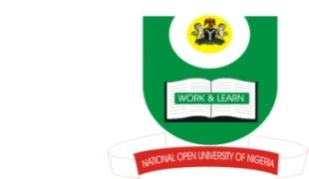 NATIONAL OPEN UNIVERSITY OF NIGERIA, ABUJAPlot 91, Cadastral Zone, Nnamdi Azikwe Express Way, Jabi-AbujaFACULTY OF ARTS                                 October/November Examinations 2016 Course Code: 	CTH 878					Course Title: 		Feminist TheologyCredit Unit:             3Time Allowed: 	2 hrsInstruction: 		Answer question one and any other two questionsDiscuss the circumstances that gave rise to feminist theology (30 marks)Define Liberation Theology and discuss the major issues in the feminist liberation theology (20 Marks)Briefly mention and describe the roles of any three feminist theologians (20 marks)Explain the major challenges facing feminist liberation theology (20 Marks)5. Briefly describe the position of Elizabeth Fiorenza on feminist theology (20 marks) 